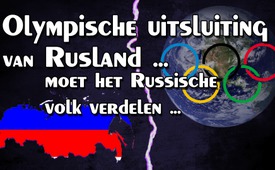 Olympische uitsluiting van Rusland … moet het Russische volk verdelen …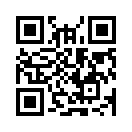 Sinds de publicatie van de zogenaamde 'McLaren-rapporten' in juli en december 2016, wordt Rusland ervan verdacht te werken met een staatsdopingprogramma. De rapporten zijn genoemd naar de Canadese jurist Richard McLaren die de onderzoeken leidde namens het World Anti-Doping Agency (WADA).Sinds de publicatie van de zogenaamde 'McLaren-rapporten' in juli en december 2016, wordt Rusland ervan verdacht te werken met een staatsdopingprogramma. De rapporten zijn genoemd naar de Canadese jurist Richard McLaren die de onderzoeken leidde namens het World Anti-Doping Agency (WADA). Maar verschillende journalisten, zoals b.v. de Amerikaanse journalist Rick Sterling, noemden het McLaren-rapport ongeloofwaardig wegens gebrek aan concreet bewijs. Meer informatie kan je hier vinden (www.kla.tv/8912, www.kla.tv/9166).
Nu besliste het "Internationaal Olympisch Comité" (IOC) in Lausanne op 5 december 2017 dat Russische atleten tijdens de Olympische Winterspelen van 2018 in Pyeongchang, Zuid-Korea, alleen mogen deelnemen onder neutrale vlag, maar als ze vrij van doping werden verklaard. Deze beslissing heeft zowel spijt als verontwaardiging veroorzaakt in Rusland. Sommigen pleiten voor een totale boycot van de Olympische Spelen door Rusland. Anderen zeggen dat atleten zelf moeten beslissen of ze in Zuid-Korea willen deelnemen … gezien de strenge IOC-voorwaarden. 
De Russische president Vladimir Poetin heeft het besluit van het IOC omschreven als "gestuurd" en "politiek gemotiveerd". Daarbij herhaalde hij dat atleten die individueel willen deelnemen onder neutrale vlag, geen strobreed in de weg zouden worden gelegd.
Voor de Russische politica en voormalig dubbel Olympisch kampioen  turnen, Svetlana Chorkina, was de beslissing van het IOC niet onafhankelijk. Momenteel loopt er een mediaoorlog tegen Rusland. Chorkina verwees naar de Olympische Winterspelen in Sochi 2014. Die zouden hebben bijgedragen aan de interne eenheid van Rusland, dankzij de overwinningen die de Russische atleten behaalden … en veel tegenstanders van Rusland " waren hiermee niet gelukkig", aldus Chorkina. Als gevolg daarvan willen ze het land treffen. 
Ook Tatjana Lebedeva, gouden medaillewinnaar in het verspringen op de Spelen van 2004, argumenteerde zoals Chorkina. Ze waarschuwde voor een mogelijke splitsing in de Russische samenleving. Ze zei: “ Toen het op de Wereldkampioenschappen Atletiek 2017 in Londen was toegestaan deel te nemen zonder zonder vlag en hymne, werden zij die deelnamen, achteraf verraders genoemd, omdat dat een vernedering was voor het land en daarom had men zich uit trots moeten onthouden om deel te nemen.”
De opvatting dat de IOC-beslissing uiteindelijk tot doel heeft het Russische volk te verdelen, is helemaal niet absurd want dat is een eeuwenoud principe van  oorlogvoering nl. een opkomend, onafhankelijk groeiend land dat zich ontwikkelt tot concurrent, wordt geïnfiltreerd en verdeeld. Daardoor verzwakt het en uiteindelijk als concurrent betekenisloos gemaakt. Het is duidelijk dat alles in het werk wordt gesteld om Rusland door sancties economisch te verzwakken, politiek te isoleren en militair te omsingelen.  En precies zo slaagt ook dit IOC-besluit erin om Rusland van binnenuit te verdelen. De Russische minister van Buitenlandse Zaken, Konstantin Kosachev, zei dat er geen twijfel over bestond dat het IOC-besluit "deel uitmaakt van de hele Westerse linie om Rusland in te dammen". Zie ook onze educatieve film “Hoe functioneren moderne oorlogen?” (www.kla.tv/3359). 
De analyse van de vermeende doping door de Russische staat, wordt ondersteund door het feit dat de steen aan het rollen werd gebracht  door slechts één persoon, namelijk Grigori  Rodchenkov, het voormalig hoofd van het Anti-Doping Lab Moskou, die naar Amerika is gevlucht - zoals SRF berichtte op 18 juli 2016. Hij meldde in mei 2016 dat tijdens de Winterspelen van 2014 in Sochi honderden dopingmonsters waren vervangen door gemanipuleerde monsters. Hierop had de voorzitter van het Nationaal Olympisch Comité van Rusland (ROC), Alexander Zhukov, alleen het volgende te zeggen: “We hebben het over de diskwalificatie van een heel land, dat gebaseerd is op het getuigenis van een fraudeur die gevlucht is naar Amerika.” Het is ook bekend dat in 2011 een onderzoek liep tegen Rodchenkov, voor illegale verkoop van drugs. In deze context werd naar verluidt een persoonlijkheidsstoornis gediagnosticeerd bij hem. 
De internationale televisiezender RT heeft op 5 december hierover uitgezonden, net voor het IOC-besluit. Daarin wordt de geloofwaardigheid van de McLaren-rapporten en de geloofwaardigheid van Grigory Rodchenkov ernstig in twijfel getrokken.
https://www.youtube.com/watch?v=C7glVA5Wqa4door //Bronnen:https://de.wikipedia.org/wiki/McLaren-Report
https://www.srf.ch/sport/mehr-sport/olympische-spiele/russlands-athleten-an-olympia-nur-unter-neutraler-flagge
https://de.sputniknews.com/politik/20171206318587016-putin-ioc-entscheidung/
https://de.sputniknews.com/sport/20171206318589170-ioc-beschluss-soll-russisches-volk-spalten-olympioniken-verschaffen-sich-gehoer/
https://de.wikipedia.org/wiki/Swetlana_Wassiljewna_Chorkina
https://de.sputniknews.com/sport/20171206318575292-reaktionen-ioc-entscheidung-russland/
https://www.srf.ch/news/panorama/nach-entscheid-des-ioc-noch-keine-reaktion-aus-dem-kreml
https://www.srf.ch/sport/mehr-sport/olympische-spiele/russisches-staatsdoping-bestaetigt-harte-sanktionen-geplant
https://de.wikipedia.org/wiki/Grigori_Michailowitsch_Rodtschenkow
https://www.youtube.com/watch?v=C7glVA5Wqa4Dit zou u ook kunnen interesseren:---Kla.TV – Het andere nieuws ... vrij – onafhankelijk – ongecensureerd ...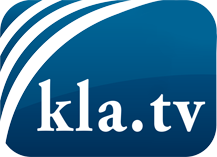 wat de media niet zouden moeten verzwijgen ...zelden gehoord van het volk, voor het volk ...nieuwsupdate elke 3 dagen vanaf 19:45 uur op www.kla.tv/nlHet is de moeite waard om het bij te houden!Gratis abonnement nieuwsbrief 2-wekelijks per E-Mail
verkrijgt u op: www.kla.tv/abo-nlKennisgeving:Tegenstemmen worden helaas steeds weer gecensureerd en onderdrukt. Zolang wij niet volgens de belangen en ideologieën van de kartelmedia journalistiek bedrijven, moeten wij er elk moment op bedacht zijn, dat er voorwendselen zullen worden gezocht om Kla.TV te blokkeren of te benadelen.Verbindt u daarom vandaag nog internetonafhankelijk met het netwerk!
Klickt u hier: www.kla.tv/vernetzung&lang=nlLicence:    Creative Commons-Licentie met naamgeving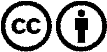 Verspreiding en herbewerking is met naamgeving gewenst! Het materiaal mag echter niet uit de context gehaald gepresenteerd worden.
Met openbaar geld (GEZ, ...) gefinancierde instituties is het gebruik hiervan zonder overleg verboden.Schendingen kunnen strafrechtelijk vervolgd worden.